МИНИСТЕРСТВО ОБРАЗОВАНИЯ СТАВРОПОЛЬСКОГО КРАЯГосударственное бюджетное профессиональное образовательное учреждение«Лермонтовский региональный многопрофильный колледж»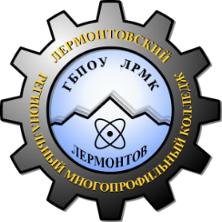 (ГБПОУ ЛРМК)357340, Ставропольский край, г. Лермонтов, Комсомольская ул., 18тел./факс (87935) 3-14-92 е-mail: college-lermon@mail.ruПРОЕКТ ПРОГРАММЫпо профилактике детского дорожно-транспортного травматизма Автор программы:преподаватель ПДД,руководитель ЦДПО ГБПОУ ЛРМКРоманова Татьяна ИвановнаГ. ЛермонтовПАСПОРТ ПРОФИЛАКТИЧЕСКОЙ ПРОГРАММЫПояснительная запискаАктуальностьНесмотря на то, что в России действует целый ряд нормативных документов, обязывающих учебные заведения проводить последовательную профилактическую работу по изучению Правил дорожного движения, результаты контрольно-аналитической работы Госавтоинспекции показывают, что более половины дорожно-транспортных происшествий происходит по вине детей, нарушающих правила поведения на улицах и дорогах.  По статистике дорожно-транспортные происшествия (ДТП) дают до 25% смертельных случаев. При этом в 20% случаев причиной ДТП явился переход ребенка в неположенном месте, в 9% - нарушение водителем правил ДТП, в 4,5% - игра на железнодорожном полотне, в 4,5% - катание на поездах, трамваях, в 2,6% наезд во дворе на коляску и в 2,6% - наезд на своих детей.   Общее число погибших в ДТП за последние 10 лет эквивалентно населению среднего областного центра страны, а ежегодное число пострадавших в ДТП многократно превышает количество жертв от  стихийных бедствий и техногенных катастроф. В Российской Федерации количество ДТП с участием детей в возрасте до 14 лет в расчете на 10 тыс. единиц транспорта почти в 10 раз выше, чем в Великобритании, в 30 раз выше, чем в Италии и в 20 раз выше, чем во Франции и Германии. Сложившееся положение с детским дорожно-транспортным травматизмом, - по оценке ГУ ГИБДД МВД России, - свидетельствует о незнании детьми Правил дорожного движения и неумении правильно ориентироваться в дорожной обстановке, что является следствием недостаточного внимания к проблемам предупреждения детского травматизма, в первую очередь, со стороны органов образования. Таким образом, проблема ДТТ на сегодняшний день очень актуальна и не говорить о ней нельзя.  В соответствии с этим была разработана «Программа профилактики детского дорожно-транспортного травматизма».Социальная значимость проблемы детского травматизма очевидна и решение этой проблемы находится в пограничной зоне между традиционной медициной, знающей, что нужно предпринять, и педагогическими науками, знающими, кого и как следует обучать или предостеречь.  Гуманистический характер данной проблемы выражается в воспитании ответственного отношения к собственной безопасной жизнедеятельности, как личного самосохранения здоровья во всех его значениях, так и бережного отношения к здоровью других людей.В связи с этим, наряду с преподаванием комплекса знаний по охране жизнедеятельности в традиционном профилактическом аспекте, необходимо обосновать средства и методы педагогического воздействия, направленного на перманентную переориентацию возрастно-индивидуальных и личностных особенностей детей.Надо отметить большое количество внешних факторов, которые могут привести к травме ребенка. Но в данной программе раскрывается  только одна, немаловажная, сторона профилактической работы с учащимися, ведущая к сохранению их здоровья – профилактика дорожно-транспортного травматизма.Цель программы: Повышение эффективности педагогической профилактической деятельности и как следствие уменьшение  детского дорожно-транспортного травматизма, а также повышение уровня знаний учащихся по правилам дорожного движения.Задачи программы: Разработать и внедрить единую педагогическую систему профилактической работы по безопасности дорожного движения, объединяющую деятельность преподавателей дошкольных, школьных, профессиональных образовательных учреждений  и учреждений дополнительного образования, руководителей и участников специализированных центров и детских движений, родителей, сотрудников средств массовой информации, и сотрудников ГИБДД САО. Разработать психолого-педагогическое обоснование содержания работы для разных возрастных групп детей.Разработать и апробировать содержание и методы обучения детей безопасному поведении поведению на дорогах с учетом их возрастных особенностей, а также ключевые воспитательные идеи, на основе которых необходимо развивать мотивы правопослушного поведения на разных этапах возрастного развития детей. Сформулировать методические рекомендации по подготовке и переподготовке педагогов в области педагогической профилактики детского дорожно-транспортного травматизмаОсобенности  программы: Программа направлена на решение задачи не только обучения детей правопослушному и безопасному поведению на улицах, дорогах и в транспорте, но и их воспитания. В программе дано системное изложение учебного материала, адресованного одновременно как субъектам обучения – педагогам, так и объектам – учащимся и их родителям. В основе программы лежат педагогические закономерности, инновационные и традиционные принципы, формы и методы обучения и воспитания. В программе изложены формы работы с родителями по профилактике детского дорожно-транспортного травматизма. Программа предусматривает такие содержательные линии:учебные занятия и тематические классные часы по обучению правилам дорожного движения 1- 2 курсы; работа с родителями по воспитанию культуры поведения воспитанников на улице, в транспорте; проведение внеклассных мероприятий (игр, экскурсий, выставок детского творчества и т. д.) обеспечивающих прочное усвоение детьми навыков безопасного поведения на улице; сотрудничество с другими учреждениями по организации помощи в проведении работы, по обучению правилам безопасного поведения на улицах и дорогах города. Место программы в плане развития ГБПОУ  ЛРМК.Программа по профилактике дорожно-транспортных происшествий и изучению правил дорожного движения среди учащихся колледжа следует рассматривать как составную часть общей воспитательной работы в ЛРМК.Основные принципы реализации программыПринцип индивидуального и дифференцированного подхода предполагает учёт личностных, возрастных особенностей учащихся и уровня их психического и физического развития. На основе индивидуального и дифференцированного подхода к учащимся, изучения черт их характеров, темперамента, установок, интересов, мотивов поведения можно воспитать у них положительные привычки, приучить к дисциплине, культуре поведения в сфере дорожного движения.      Принцип взаимодействия “Дети – безопасная дорога”. С учётом возраста формировать социальные чувства и устойчивые привычки безопасного поведения. Детское восприятие окружающей среды во многом определяется вербальной (словесной) информацией взрослых, обращающих внимание на светофор, пешеходный переход, опасность на дороге, скорость движения машин и т.д.Двигательная реакция определяется уровнем развития у детей центральных регуляторных физиологических механизмов, обеспечивающих равновесие. Необходимые двигательные навыки и умения они приобретают с возрастом в процессе обучения и воспитания.Принцип взаимосвязи причин опасного поведения и его последствия: дорожно-транспортного происшествия. Учащиеся должны знать, какие опасности могут подстерегать их в дорожной среде. Принцип возрастной безопасности. У учащихся довольно рано появляется стремление самостоятельно ходить в школу и гулять по улицам. С одной стороны, это надо одобрять, чтобы не тормозить развитие волевых качеств ребёнка. С другой – необходимо воспитывать понимание опасности дорожной среды и вырабатывать привычки, умения и навыки безопасного поведения. Важно иметь в виду и то, что у обучающихся наблюдается довольно большое расхождение между знаниями и фактическими действиями. Это объясняется, как правило, лёгкой отвлекаемостью, импульсивностью, спешкой, заинтересованностью, увлечённостью чем-либо, когда они находятся на дороге. Нужно формировать, развивать и совершенствовать целостность восприятия опасной дорожной среды, показывать конкретные безопасные действия выхода из опасных ситуаций.Принцип социальной безопасности. Учащиеся должны понимать, что они живут в обществе, где надо соблюдать определённые нормы и правила поведения. Соблюдение этих правил на дорогах контролирует Государственная инспекция безопасности дорожного движения. Инспектор дорожно-патрульной службы выявляет нарушителей среди водителей и пешеходов и наказывает их: предупреждает или штрафует. Правила дорожного движения нужно соблюдать для общей безопасности, так как неправильные действия ребёнка на улице и дороге опасны и для него самого, и для окружающих.Принцип самоорганизации, саморегуляции и самовоспитания. Этот принцип реализуется при осознании детьми правил безопасного поведения. Тогда они достаточно легко, без сопротивления регулируют свое поведение, наблюдают за сверстниками, замечают нарушения правил дорожного движения взрослыми и часто не понимают и возмущаются, почему те поступают рискованно и не соблюдают правила. Для подкрепления самовоспитания нужен положительный пример взрослых. Поэтому педагог должен воспитывать не только учащихся, но и родителей.Основные методы реализации программыВнушение. Дети легко внушаемы, воспринимают все на веру. Внушением можно приостановить опасные действия ребенка на улице и дороге и, наоборот, стимулировать правильные действия. Эффект внушения усиливается, если педагог использует яркие образные формы, приводит наглядные примеры. Чтобы не притуплялась восприимчивость, одни и те же идеи внушения лучше формулировать по-разному. Детям старшего возраста уже, что-то внушить  становиться трудно. Здесь главное детям доказать и обосновать  правильность тех или иных действий.Убеждение – это доказательство истинности того или иного положения. На младших школьников наиболее эффективно воздействует предметно-словесное убеждение. Ребёнок мыслит образно, поэтому, чтобы его убедить, достаточно показать образное отражение реальности, например, в сюжетных картинках опасного поведения на дороге.Убеждение предполагает, прежде всего, осмысление и внутреннее принятие детьми принципов, определяющих, что можно делать, а что нельзя. Убеждение всегда должно быть логичным, последовательным и неопровержимым. Его целесообразно применять одновременно с внушением, приучением, примером.В учебно-воспитательном процессе убеждение реализуется в рассказе, объяснении, беседе, игре, экскурсии. Вырабатываются правильные оценки, суждения по конкретным фактам ДТП, поступкам детей. Осуждаются нарушения Правил дорожного движения водителями и пешеходами, формируются нравственные понятия.Пример. Воспитательное значение примера состоит в том, что он быстро запоминается. Психологическая основа примера – подражание: дети видят, что взрослые нарушают правила перехода улиц и дорог, значит, это можно делать, и они поступают так же. Пример (на уровне первой сигнальной системы) действует на ребенка намного сильнее, чем слово (это уже вторично).Поэтому важно окружить школьников положительными примерами. Иногда достаточно один раз показать, как правильно и безопасно поступать, чтобы убедить детей соблюдать правила в любой дорожной ситуации.Упражнение. Без упражнения нельзя сформировать у ребенка заданный тип поведения. Суть упражнения в многократном выполнении требуемых действий, доведении их до автоматизма. В результате формируются необходимые для дорожной безопасности качества личности, навыки и привычки. В упражнениях развивается целостность восприятия, наблюдательность, дисциплинированность, осторожность. Привычка вырабатывается постепенно, при повторении одних и тех же действий. Закрепившись в сознании, она становится устойчивой. Поэтому формирование и развитие положительных привычек у учащихся является основой культуры их поведения в дорожной среде.Поощрение. Это положительная оценка правопослушного и безопасного поведения детей на улицах и дорогах. Поощрение основано на положительных эмоциях, поэтому повышает ответственность и укрепляет дисциплинированность. В этом методе используется прием опоры на положительное в личности воспитанника. Одобрение его поступков педагог выражает жестом, мимикой, похвалой перед классом, родителями. Это предполагает внимательное отношение к успехам в овладении правилами движения и дорожной безопасности. Уважение, доверие вселяют в ребенка уверенность в своих силах, самостоятельность, чувство собственного достоинства, волю.Особенности построения  программыПрограмма по профилактике предусматривает следующие направления работы:работа с учащимися:Работа с учащимися в основном построена на внеклассной работе.  Совместно с сотрудниками ГИБДД был разработан план проведения и тематика классных часов по профилактики ДТТ. В конце каждого месяца классные руководителя проводят в различной форме классные часы, на которых, вместе с сотрудниками ГИБДД, освещают вопросы ПДД.  Затем, в колледже организуются внеклассные мероприятия (викторины, конкурсы, агитбригады и т.д.) по группам, целью которых является закрепление полученных знаний на кл. часах. Кроме того, внеклассную работу можно рассматривать как некий контрольный момент, с помощью которого можно определить те стороны знаний, которые имеют пробелы. Таким образом, программа выстроена так, что с новым учебным годом каждая группа попадает на новый виток спирали, а, следовательно имеет более глубокие знания.Кроме теоретических знаний, у учащихся должен быть сформирован определенный набор практических умений. Поэтому в программе заложены практические занятия в автогородках, выездные практические занятия по ОБЖ и отработка знаний в пределах колледжа.Чтобы ребенок, более старшего возраста, осознавал социальную значимость проблемы ДТТ, необходимо проводить различные акции, как в пределах учебного заведения, так и вне. Все социальные акции должны проводиться совместно с сотрудниками ГИБДД.работа с родителямиРабота с родителями строится по системе «семинар-лекция», в ходе которой обсуждаются вопросы, касающиеся профилактики ДТП с участием детей. Всего запланировано 5 лекционно-семинарских занятий в рамках родительских собраний.работа с педагогамиИнструктивно-методическая работа с педагогами состоит в проведении совещаний, консультаций для педагогов по обучению в организации профилактической работы с учащимися. Здесь же предполагается и разработка методических рекомендаций по профилактической работе. Помощь в оказании методической помощи для классных руководителей оказывают сотрудники ГИБДД и преподаватели этого профессионального цикла.План профилактической работы в течение учебного года.Основное содержание практической части программы (направления).Работа с детьмиОбучающие тематические классные часы по обучению правилам дорожного движения в конце каждого месяца с использованием 1С программ по ПДД. Проведение внеклассных мероприятий (игр, экскурсий, выставок детского творчества) обеспечивающих прочное усвоение детьми навыков безопасного поведения на улице. Целью внеклассной работы по профилактике дорожно-транспортного травматизма является обеспечение личностно - деятельностного характера усвоения знаний и умений, познавательной активности, направленной на поиск, обработку и усвоение информации, вовлечение учащихся в творческую деятельность. При подготовке внеклассных мероприятий необходимо учитывать некоторые факторы: возраст учащихся, актуальность и доступность темы, подбор наглядного и предметного материала, литературы.Основные внеклассные мероприятия, викторины направлены на закрепление теоретического материала - знаки дорожного движения, знаки регулировщика, обязанности пешеходов, водителей, правила пешеходного перехода.Перед каникулами проводятся профилактические рейды совместно с сотрудниками ГИБДД. Работа с родителями по воспитанию культуры поведения воспитанников на улице, в транспорте. Одна из форм профилактики детского дорожно-транспортного травматизма – работа с родителями.Исследования показывают, что подавляющее большинство родителей не знают правил дорожного движения. Многим родителям неизвестны психофизиологические особенности поведения детей в дорожной среде – основные причины несчастных случаев и аварий. Поэтому родителям необходимо раскрывать причины и условия, способствующие дорожно-транспортным происшествиям с участием детей. Следовательно, организуя учебно-воспитательный процесс с учащимися, педагог должен методически обеспечить и работу с родителями.Данная программа предлагает три формы занятий с родителями: лекции, проведение тематических бесед и индивидуальная работа с родителями, дети которых входят в группу риска (слишком активные, подвижные, непредсказуемые на улицах и дорогах и, наоборот, заторможенные, неуверенные в себе, испытывающие чувство страха, имеющие замедленную реакцию на опасность).Профилактическую работу с родителями целесообразно проводить перед началом каникул и сразу после них.На лекциях по профилактике детского дорожно-транспортного травматизма целесообразно использовать аналитический материал территориального управления (отдела) ГИБДД и привести конкретные примеры ДТП с учащимися местных школ, разбирая вместе с родителями их причины. Беседы проводятся в форме вопросов и ответов. Даются педагогические рекомендации родителям.Таким образом, на родительских собраниях в течение года освещаются следующие вопросы: «Профилактика ДДТТ и соблюдение правил дорожного движения. Информация о ДДТТ за летний период. Правила личной безопасности для учащихся – создание  индивидуальных маршрутных листов»; лекция - «Психофизиологические особенности поведения детей в дорожной среде»; «Роль семьи в профилактике дорожного травматизма. Особенности зимнего периода в профилактике дорожного травматизма»; «Ваш пассажир ребенок»;  «Если Вы купили ребенку велосипед и скутер»Работа с педагогами. Инструктивно-методическая работа с педагогами состоит в проведении совещаний, консультаций для педагогов по организации профилактической работы. Здесь же предполагается и разработка методических рекомендаций по профилактической работе (работа в автогородках,  оформление тематических классных уголков, уголков безопасности, обновление инструкций по проведению инструктажей с учениками о безопасности дорожного движения и тд.) Создаётся видеотека по ПДД. В течение года проводятся семинары: «Основы безопасности детей. Ребенок на улицах города. Статистика ДТП с участием детей школьного возраста»; «Методика обучения учащихся правилам дорожного движения»«Методика обучения детей ПДД в автогородках»; « Формы внеклассной работы по профилактике детского дорожно-транспортного травматизма»; «Организация совместной деятельности учителей, обучающихся и их родителей по изготовлению наглядных пособий по ПДД в рамках школьных мероприятий. Формирование видеотеки  по профилактике ДТТ».Сотрудничество с другими учреждениями по организации помощи в проведении работы, по обучению студентов правилам безопасного поведения на улицах и дорогах города.С ЛРМК сотрудничает батальон ДПС ГИБДД УВД по ЦАО города Лермонтова. Каждый раз перед каникулами инспекторами ГИБДД проводятся беседы с учащимися школы. Инспекторы ГИБДД оказывают помощь в подготовке игры “Безопасное колесо”, в проведении анкетирования учащихся, в снабжении методической литературой, памятками и проспектами для учащихся  по изучению правил дорожного движения.Таким образом, разработку комплекса профилактических мероприятий по безопасности дорожного движения для детей целесообразно проводить по пяти направлениям: •  Информационное – обучение детей Правилам дорожного движения, формирование комплекса знаний по безопасному поведению на улицах и дорогах. •  Развивающее – формирование практических умений и навыков безопасного поведения, представлений о том, что дорога несет потенциальную опасность и ребенок должен быть дисциплинированным и сосредоточенным. •  Воспитательное – формирование мотивации ответственного и сознательного поведения на улицах и дорогах, формирование общих регуляторов социального поведения, позволяющих ребенку дорожить собственной жизнью и жизнью других людей, смотреть в будущее с оптимизмом, стремиться к самоутверждению в социально-значимой сфере. •  Методическое – методическое обеспечение деятельности субъектов профилактики ДДТТ. •  Контрольное – система контрольных мероприятий по оценке эффективности внедрения программы профилактики ДДТТ. Требования к уровню подготовки учащихся.В результате изучения правил дорожного движения ученик должен знать/понимать: Где должны ходить пешеходы. Почему нельзя ходить на проезжей части. Части улиц и дорог. Как надо переходить улицу. Что такое перекресток. Какие бывают перекрестки. Назначение светофоров, сигналы транспортного и пешеходного светофоров. Как надо пересекать перекресток. Свой путь в школу и обратно. О переходе улицы группой. Места ожидания общественного транспорта. Правила поведения в общественном транспорте. Как обходить стоящий автобус, троллейбус, трамвай. Какая опасность подстерегает детей при проведении игр на проезжей части улицы. Для чего служит пешеходная дорожка. Правила движения пешеходов на загородной дороге. Особенности движения на улице в зимнее и весеннее время. Сигналы регулировщика. Для чего служат дорожные знаки. Что такое тормозной путь транспорта. От чего зависит тормозной путь транспорта? Почему нельзя разговаривать с водителем во время движения транспорта. Правила катания на велосипедах, самокатах, санках, коньках. Группы дорожных знаков. Уметь. Пользоваться элементарными правилами поведения в общественных местах, на транспорте. Нарисовать свой путь в школу. Дорожные знаки, встречающиеся на этом пути. Различать сигналы транспортных средств (поворот, торможение). Применять на практике полученные знания. Список литературы1. Анисимов B. C. Классификация детского травматизма. Какой ей быть? // Ортопедия, травматология и протезирование. - М., 2016. №1. - С.63-65.2. Апанасенко Г.Л., Попова Л.А. Валеология як наука. // Валеология. - Тернополъ: 1996, №6. - С.4-9.3. Байер К., Шейнберг Л. Здоровый образ жизни / Пер. с англ. - М., 1997. - 140 с.4. Богоявленский М.Ф., Богоявленский И.Ф. Диагностика и доврачебная помощь при неотложных состояниях. - Л., 1985. - 180 с.5. Выголова О.В. Травматизм детей школьного возраста г. Вологда и его профилактика. Медико-педагогические аспекты здоровья детского населения. - Вологда: Межвузовский сборник научных трудов, 1995. - 76 с.6. Горлов А.А., Вишневецкая Е.К. Система профилактики травм у детей: психологические аспекты // "Педиатрия"-1991. №1. - С.69-70.7. Методические рекомендации № 2 (обучение детей безопасности движения в школах и дошкольных учреждения). Из опыта работы школьных, дошкольных учреждений и ГИБДД г. Ставрополя, 2016. - С.46-49, 62-67, 918. Методологические и организационные подходы к проблеме валеологического образования и воспитания / Под ред. Э.М. Казина. Кемерово, 1997. - 130 с.9. Немсадзе В., Амбернади Г. Детский травматизм. Книга для родителей. Опыт понимания, лечения, профилактики. - М.: Аист, 2005. - 120 с.10. Немсадзе В.П., Шастин. О методических основах профилактики детского травматизма // Школа здоровья. - 1997, № 2.11. Низкодубова СВ., Каюмова Е.А., Легостин С.А., Мастеница Э.И. Основы медицинских знаний: Учебное пособие / Под ред. С.В. Низкодубовой. - Томск: Центр учебно-методической литературы ТГПУ, 2013. - 196 с.12. Низкодубова СВ., Куликова Н.В., Байков А.Н. Основы здорового образа жизни: Учебное пособие. - Томск, 1999. - 210 с.13. Профилактика детского травматизма, организация травматической помощи и лечение травм у детей / Под ред.В.Л. Андрианова. - Л.: Просвещение, 1981. - 120 с.14. Рупленение Ф.В. Детский травматизм в возрастном аспекте, его профилактика и роль общественности в борьбе с ним: Автореф. дис. к. м. н. Рига, 1998. - 420 с.15. Соколов Л.П. Курс травматологии и ортопедии: Учебное пособие. - М.: Медицина, 2005. - 285 с.16. Соколов Л.П. Предупреждение и лечение травм у детей: Учебное пособие. - М.: Дело, 2007. - 96 с.17. Ступницкая М.А. Травматизм у детей школьного возраста: причина и профилактика // Школа здоровья. - 2011, № 4.18. Что может быть сделано для предотвращения травм среди детей и лиц старшего возраста? /Сеть фактических данных по вопросам здоровья (СФДЗ) Европейского регионального бюро ВОЗ Октябрь 2014 г.19. Шумада И.В., Векслер М.М. Детский травматизм и экспертная оценка объема медицинской помощи // Врачебное дело. - 1987. №5. - С.123-124.20. Яцек Е. Палкевич. Выживание в городе. - М.: Карвик, 2012. - 160 с.НаименованиеПрограмма по профилактике детского дорожно-транспортного травматизма  «Безопасная улица»Основание для разработки(Правовая база)Конвенция о правах ребенка, принята Генеральной Ассамблеей 20.10.1989г..Закон РФ «Об образовании» №12-ФЗ от 13.01.1996 г..Закон РФ «Об основных гарантиях прав ребенка в Российской Федерации» от 24.07.1998 г. № 124-ФЗ.Гражданский кодекс РФ от 26.01.1996 г..Семейный кодекс РФ от 8.11.1995 г..    6.Федеральная целевая программа «Повышение безопасности дорожного движения в 2016-2019 годах», утвержденной Постановлением Правительства Российской Федерации от 20.02.2016 года №100. Краевая программа профилактики дорожно- транспортных происшествий;Устав ГБПОУ ЛРМК;Городские и окружные образовательные и профилактические программы профилактики ДТП.Разработчик программыПреподаватель: Т.И. РомановаЦели программы      Повышение эффективности педагогической профилактики детского дорожно-транспортного травматизма посредством научно-методического обоснования и систематизации деятельности образовательных учреждений региона, а также консолидация деятельности всех субъектов, ответственных за безопасность детей на дорогах города. Задачи программыРазработать и внедрить единую педагогическую систему профилактической работы по безопасности дорожного движения, объединяющую деятельность преподавателей дошкольных, школьных, профессиональных образовательных учреждений  и учреждений дополнительного образования, руководителей и участников специализированных центров и детских движений, родителей, сотрудников средств массовой информации, и сотрудников ГИБДД САО. Разработать психолого-педагогическое обоснование содержания работы для разных возрастных групп.Разработать и апробировать содержание и методы обучения детей безопасному поведении поведению на дорогах с учетом их возрастных особенностей, а также ключевые воспитательные идеи, на основе которых необходимо развивать мотивы правопослушного поведения на разных этапах возрастного развития детей. Сформулировать методические рекомендации по подготовке и переподготовке педагогов в области педагогической профилактики детского дорожно-транспортного травматизма в ГБПОУ  ЛРМК,Сроки и этапы реализацииПрограмма рассчитана на 2017-2020 годы.Исполнители программыЗаместитель директора по УВР, социальный педагог, психолог, методическое объединение «Автослесарь», классные руководители, педагогический коллектив, родительский комитет ГБПОУ  ЛРМК, совет ССУ ЛРМК.Ожидаемые конечные результатыРазработка эффективных механизмов совместной деятельности различных подразделений участвующих в профилактической работе по предупреждению  дорожно–транспортного травматизма в колледже, родительского комитета и совета ССУ ЛРМК. Снижение и доведение до минимума случаев ДТП с участием подростков. Сформированное у подростков представление о правилах дорожного движения.Система организацииконтроля исполнения программыПосещение и анализ проводимых профилактических  мероприятий;Отчетность по итогам работы ответственных за определенные участки профилактической работы по предупреждению дорожно-трнаспортного травматизма в школе;Контроль со стороны администрации ЛРМК.Объемы и источники финансированияВ соответствии с бюджетным финансированием ЛРМК и решениями родительского комитета.№п/пМероприятияСрокиОтветственныеРезультатРабота с учащимисяРабота с учащимисяРабота с учащимисяРабота с учащимисяРабота с учащимися1Анализ уровня знаний учащихся по ПДДСентябрьРоманова Т.И.Уровень знаний учащихся по ПДД2Традиционные выездные практические занятия по ПДД (автодром колледжа)СентябрьРоманова Т.И.Демьянов А.И.Практическая отработка навыков основ  знаний по ПДД. 3Интерактивное внеклассное обучающее мероприятие«Что такое пешеходный переход и проезжая часть.  Для чего нужен светофор?» «Знакомство с дорожными знаками и сигналами для регулирования дорожного движения» «Обязанности пешеходов»«Обязанности водителей скутеров» (с использованием 1С программ)ОктябрьНоябрьДекабрьРоманова Т.И.Классные руководителиФормирование комплекса знаний по безопасному поведению на улицах и дорогах: знакомство с дорожными знаками,  с сигналами регулировщика, правилами поведения пешеходов, велосипедистов 4Конкурс социальных плакатов «Безопасная улица» ОктябрьНоябрьДекабрьРоманова Т.И.ССУ ЛРМКПрименение теоретических знаний в области ПДД5Рейд «Каникулы»-беседы инспекторов ГИБДД- интерактивные классные часы (1С программы) «Безопасное поведение на дорога. Правила дорожного движения»-радиоэфир «ПДД в части пешехода» (последний день перед каникулами)ОктябрьНоябрьДекабрьГИБДДКлассные руководителиРоманова Т.И.Формирование мотивации ответственного и сознательного поведения на улицах и дорогах, формирование общих регуляторов социального поведения, позволяющих ребенку дорожить собственной жизнью и жизнью других людей6Оформление тематического стенда «Правила поведения на улицах города»ОктябрьНоябрьДекабрьССУ ЛРМКХудожник колледжаФормирование комплекса знаний по безопасному поведению на улицах и дорогах  города7Рейд  «Внимание водитель» НоябрьГИБДДРоманова Л.И.Создание листовок:«Внимание - дети» Распространение листовок  среди водителей. Применение теоретических знаний в области ПДД  8Первый этап  конкурса «Знай правила  дорожного движения, как таблицу умножения» Представление команд.ДекабрьССУ ЛРМКРоманова Т.И.Зам. директора по УВРЗакрепление знаний в области ПДД, формирование мотивации ответственного и сознательного поведения  на улицах и дорогах9Рейд «Зимние каникулы»-беседы о соблюдении техники безопасности при использовании петард, бенгальских огней. -беседы по предупреждению травматизма на дорогах в зимнее время. Правила движения на улице в зимнее время.ДекабрьКлассные руководители.Сотрудники ГИБДДФормирование мотивации ответственного и сознательного поведения на улицах и дорогах, формирование общих регуляторов социального поведения, позволяющих ребенку дорожить собственной жизнью и жизнью других людей10Оформление тематического стенда «Профилактика детского травматизма в зимний период»Редколлегия ССУХудожникФормирование комплекса знаний по безопасному поведению на улицах и дорогах  в зимний период11Психологические тренинги «Социальная значимость культуры поведения учащихся на дороге» ЯнварьПсихологАнализ сознательной ответственности учащихся в изучении ПДД12Интерактивные классные часы (1С программы по ПДД)«Как правильно надо переходить дорогу» «Назначение светофоров, сигналы транспортного и пешеходного светофоров» «Опасность при проведении игр на проезжей части улицы» «Опасные ситуации на дорогах. Как себя вести в ЧС» Февраль Классные руководители.Сотрудники ГИБДДРоманова Т.И.Формирование знаний по безопасному поведению на улицах: знание символики ПДД, указательных знаков, знаков светофора, сигналов регулировщика, а так же правил поведения в ЧС13Рейд «Внеклассные обучающие мероприятия»Викторина «Угадай знак дорожного  движения (викторина также включает некоторые правила ДЖ)» (по группам)Агитбригада «Культура поведения на дорогах» (по группам)МартРоманова Т.И.Сотрудники ГИБДДФормирование мотивации ответственного и сознательного поведения на улицах и дорогах, формирование общих регуляторов социального поведения, позволяющих ребенку дорожить собственной жизнью и жизнью других людей14Оформление тематического стенда «Профилактика детского травматизма в весенний период»МартССУ ЛРМКХудожникФормирование комплекса знаний по безопасному поведению на улицах и дорогах  в весенний период15Интерактивная встреча с сотрудником ГИБДД «ПДД в части велосипедистов, скутеров, железной дороги» Апрель Романова Т.И.Сотрудники ГИБДДФормирование знаний, практических умений  и навыков безопасного поведения на дорогах в части велосипедистов, скутеров16Ролики  «Правила поведения на ЖД»   «Не забывай простые правила поведения на дорогах»(транслируется  в холле по телевизору) Апрель ССУРоманова Т.И.Формирование комплекса знаний по безопасному поведению на улицах и дорогах17Итоговое занятие (по группам)«Правила дорожного движения не забывай! А только пре умножай» - внеклассное мероприятиеМайРоманова Т.И.Классные руководителиКонкретизация и корректировка знаний по ПДД18Ролики«Правила движения пешеходов  на загородной дороге»«Осторожно велосипедист» (транслируется  в холле по телевизору)МайРоманова Т.И.Классные руководителиССУ ЛРМКФормирование комплекса знаний по безопасному поведению на улицах и дорогахРабота с родителямиРабота с родителямиРабота с родителямиРабота с родителямиРабота с родителями1Тематические вопросы на родительских собраниях«Профилактика ДДТТ и соблюдение правил дорожного движения. Информация о ДДТТ за летний период. Правила личной безопасности для учащихся – создание  индивидуальных маршрутных листов»СентябрьЛевов Н.Н.Сотрудники ГИБДДРаскрытие причин ДТП  с участием детей. Анализ индивидуальных маршрутов учащихся школы2Тематические вопросы на родительских собраниях«Психофизиологические особенности поведения детей в дорожной среде»ОктябрьКлассные руководителиСотрудники ГИБДДРаскрытие причин ДТП  с участием детей3Тематические вопросы на родительских собраниях «Роль семьи в профилактике дорожного травматизма. Особенности зимнего периода в профилактике дорожного травматизма»ДекабрьКлассные руководителиСотрудники ГИБДДОтветственность  родителей за безопасность детей.Осведомление вопроса касающегося особенностей зимнего периода в профилактике дорожного травматизма4Тематические вопросы на родительских собраниях«Ваш пассажир ребенок»МартКлассные руководителиСотрудники ГИБДДЗнание правил перевоза детей в автотранспорте5Тематические вопросы на родительских собраниях «Если Вы купили ребенку велосипед и скутер»МайКлассные руководителиСотрудники ГИБДДПравила поведения детей в использовании транспортных средств – велосипедов, скутеровРабота с педагогамиРабота с педагогамиРабота с педагогамиРабота с педагогамиРабота с педагогами1Инструктаж с учителями по охране жизни и здоровья детей, предупреждению детского травматизма на начало учебного годаАвгустЛевов Н.Н.2Семинар «Основы безопасности детей. Ребенок на улицах города. Статистика ДТП с участием детей школьного возраста»СентябрьМО кл. руководителейСотрудники ГИБДДМетодическая помощь. Статистика ДТП3Семинар «Методика обучения учащихся правилам дорожного движения»«Методика обучения детей ПДД в автогородках»ДекабрьМО кл. руководителейСотрудники ГИБДД.Методическая помощь4Семинар « Формы внеклассной работы по профилактике детского дорожно-транспортного травматизма»ЯнварьМО кл. руководителейНадежкина Л.Г.Методическая помощь5Оформление уголка безопасности в классах  «Пусть горит зеленый свет!» Перед каникуламиКлассные руководителиМетодическая помощь6Семинар «Организация совместной деятельности учителей, обучающихся и их родителей по изготовлению наглядных пособий по ПДД в рамках школьных мероприятий. Формирование видеотеки  по профилактике ДТТ»МартМО кл. руководителейНадежкина Л.ГМетодическая помощь7Открытое внеклассное мероприятие «Организация профилактической работы по ПДД»АпрельНачальная школаМетодическая помощь8Планирование работы по профилактике ДТП с детьми на 2011-2012 уч.годИюньМО классных руководителейМетодическая помощь